Publicado en Madrid el 18/08/2020 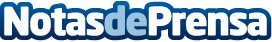 El CEO de AUARA, Antonio Espinosa, elegido uno de los 15 mejores jóvenes emprendedores del mundoEs el primer español seleccionado por la organización One Young World, que que reconoce la labor de emprendedores menores de 35 años que ejercen un impacto positivo a nivel global e inspiran a otros jóvenesDatos de contacto:Nuria RabadánAUARANota de prensa publicada en: https://www.notasdeprensa.es/el-ceo-de-auara-antonio-espinosa-elegido-uno Categorias: Comunicación Emprendedores Restauración Consumo http://www.notasdeprensa.es